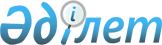 О внесении изменений в Решение Совета Евразийской экономической комиссии от 12 февраля 2016 г. № 1Решение Совета Евразийской экономической комиссии от 31 мая 2016 года № 45

      В соответствии с подпунктом 6 пункта 24 Положения о Евразийской экономической комиссии (приложение № 1 к Договору о Евразийском экономическом союзе от 29 мая 2014 года) и пунктом 4 Решения Совета Евразийской экономической комиссии от 12 февраля 2016 г. № 1 «Об утверждении перечня, штатной численности департаментов Евразийской экономической комиссии и распределении их между членами Коллегии Евразийской экономической комиссии» Совет Евразийской экономической комиссии решил:



      1. Внести в Решение Совета Евразийской экономической комиссии от 12 февраля 2016 г. № 1 «Об утверждении перечня, штатной численности департаментов Евразийской экономической комиссии и распределении их между членами Коллегии Евразийской экономической комиссии» изменения согласно приложению.



      2. Настоящее Решение вступает в силу с 1 августа 2016 г.

       Члены Высшего Евразийского экономического совета:

ПРИЛОЖЕНИЕ            

к Решению Совета         

Евразийской экономической комиссии

от 16 мая 2016 г. № 45        

ИЗМЕНЕНИЯ,

вносимые в Решение Совета Евразийской экономической комиссии от

12 февраля 2016 г. № 1

      1. Пункт 10 перечня департаментов Евразийской экономической комиссии, утвержденного указанным Решением, изложить в следующей редакции:

      «10. Департамент трудовой миграции и социальной защиты.».



      2. Штатную численность департаментов Евразийской экономической комиссии, утвержденную указанным Решением, изложить в следующей редакции:

«УТВЕРЖДЕНА            

Решением Совета          

Евразийской экономической комиссии

от 12 февраля 2016 г. № 1    

(в редакции Решения Совета    

Евразийской экономической комиссии

от 16 мая 2016 г. № 45)                            ШТАТНАЯ ЧИСЛЕННОСТЬ

       департаментов Евразийской экономической комиссии

      3. Абзац шестнадцатый распределения департаментов Евразийской экономической комиссии между членами Коллегии Евразийской экономической комиссии, утвержденного указанным Решением, изложить в следующей редакции:

      «Департамент трудовой миграции и социальной защиты.».
					© 2012. РГП на ПХВ «Институт законодательства и правовой информации Республики Казахстан» Министерства юстиции Республики Казахстан
				От

Республики

АрменияОт

Республики БеларусьОт

Республики КазахстанОт

Кыргызской РеспубликиОт

Российской ФедерацииВ. ГабриелянВ. МатюшевскийБ. СагинтаевО. ПанкратовИ. ШуваловНаименованиеКоличество,

человекПредседатель и члены Коллегии10Секретариат Председателя Коллегии12Секретариат члена Коллегии (Министра) по интеграции и макроэкономике8Секретариат члена Коллегии (Министра) по экономике и финансовой политике8Секретариат члена Коллегии (Министра) по промышленности и агропромышленному комплексу8Секретариат члена Коллегии (Министра) по торговле8Секретариат члена Коллегии (Министра) по техническому регулированию8Секретариат члена Коллегии (Министра) по таможенному сотрудничеству8Секретариат члена Коллегии (Министра) по энергетике и инфраструктуре8Секретариат члена Коллегии (Министра) по конкуренции и антимонопольному регулированию8Секретариат члена Коллегии (Министра) по внутренним рынкам, информатизации, информационно-коммуникационным технологиям8Департамент протокола и организационного обеспечения69Департамент финансов36Правовой департамент46Департамент управления делами53Департамент развития интеграции34Департамент макроэкономической политики31Департамент статистики32Департамент финансовой политики36Департамент развития предпринимательской деятельности36Департамент трудовой миграции и социальной защиты16Департамент промышленной политики44Департамент агропромышленной политики29Департамент торговой политики44Департамент таможенно-тарифного и нетарифного регулирования57Департамент защиты внутреннего рынка35Департамент технического регулирования и аккредитации61Департамент санитарных, фитосанитарных и ветеринарных мер32Департамент таможенного законодательства и правоприменительной практики48Департамент таможенной инфраструктуры23Департамент транспорта и инфраструктуры39Департамент энергетики30Департамент антимонопольного регулирования47Департамент конкурентной политики и политики в области государственных закупок32Департамент информационных технологий42Департамент функционирования внутренних рынков25ВСЕГО1071».